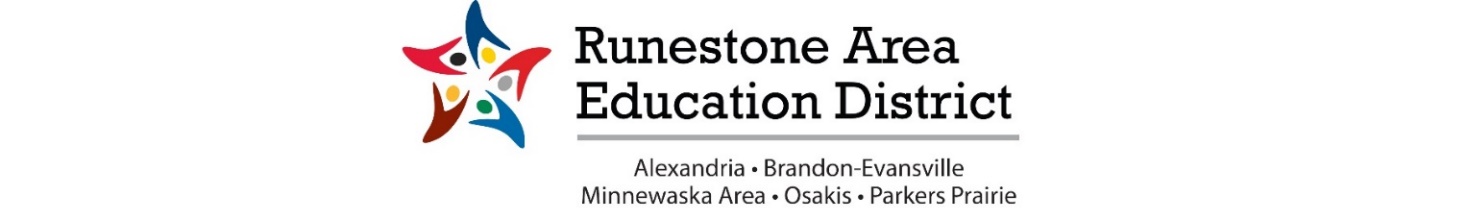 RAED Superintendent Members2022-2023 School YearALEXANDRIA PUBLIC SCHOOL		        RICK SANSTED	              WORK: 320-762-2141	P.O. BOX 308								            ALEXANDIA, MN 56308rstansted@alexschools.org	BRANDON-EVANSVILLE PUBLIC SCHOOL   LOUISA GLENETSKE      WORK: 320-834-4084 P.O. BOX 185										BRANDON, MN  56315lglenetske@b-e.k12.mn.usMINNEWASKA AREA SCHOOLS		       CHIP RANKIN		 WORK: 320-239-482025122 STATE HIGHWAY 28			       				 GLENWOOD, MN  56334		                     		 crankin@isd2149.orgOSAKIS PUBLIC SCHOOL			        RANDY BERGQUIST	 WORK: 320-859-2191P.O. BOX X									OSAKIS, MN  56360rbergquist@osakis.k12.mn.usPARKERS PRAIRIE SCHOOL		         PETER HAAPALA 	 WORK: 218-338-6011411 SOUTH OTTER AVE., BOX 46						 PARKERS PRAIRIE, MN  56361phaapala@pp.k12.mn.us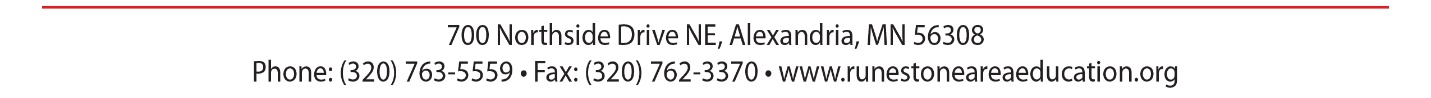 